Принято на сессии                                                                                                                                                                                                                                                                                                                                                                        Совета депутатов  от 28.02.2022г.       Р Е Ш Е Н И Еот   28 февраля 2022 г.                     село Усть-Бюр                                            №  16 Об утверждении перечня индикаторов риска нарушения обязательных требований, ключевых показателей и их целевых значений, индикативных показателей при осуществлении муниципального контроля на автомобильном транспорте и в дорожном хозяйстве на территории Усть-Бюрского сельсовета    В соответствии с Федеральным законом от 31.07.2020 N 248-ФЗ "О государственном контроле (надзоре) и муниципальном контроле в Российской Федерации", Федеральным законом от 6 октября 2003 года № 131-ФЗ «Об общих принципах организации местного самоуправления в Российской Федерации», руководствуясь Уставом муниципального образования Усть-Бюрский сельсовет, Совет депутатов Усть-Бюрского сельсовета   РЕШИЛ: 1.Утвердить Перечень индикаторов риска нарушения обязательных требований при осуществлении муниципального контроля на автомобильном транспорте и в дорожном хозяйстве на территории Усть-Бюрского сельсовета (Приложение № 1).2. Утвердить Ключевые показатели осуществления муниципального контроля на автомобильном транспорте и в дорожном хозяйстве на территории Усть-Бюрского сельсовета (Приложение № 2).3. Утвердить Индикативные показатели осуществления муниципального контроля на автомобильном транспорте и в дорожном хозяйстве на территории Усть-Бюрского сельсовета (Приложение № 3).4. Разместить настоящее решение на официальном сайте Усть-Бюрского сельсовета в сети интернет.5.Контроль за исполнением Решения возложить на комиссию по законности и правопорядку.Глава Усть-Бюрского сельсовета                                 Е.А.Харитонова    Приложение № 1 к РешениюСовета депутатов Усть-Бюрского сельсовета от 28.02.2022г. № 16Перечень индикаторов риска нарушения обязательных требований при осуществлении муниципального контроля на автомобильном транспорте и в дорожном хозяйстве на территории Усть-Бюрского сельсовета        При осуществлении муниципального контроля   на автомобильном транспорте и в дорожном хозяйстве на территории Усть-Бюрского сельсовета устанавливаются следующие индикаторы риска нарушения обязательных требований:индикатор 1: выявление в течение отчетного года в пределах населенного пункта трех и более фактов возникновения дорожно-транспортного происшествия одного вида сопутствующими неудовлетворительными дорожными условиями, где пострадали или ранены люди.Приложение № 2 к РешениюСовета депутатов Усть-Бюрского сельсовета от 25.02.2022г. № 16Ключевые показатели осуществления муниципального контроля и в дорожном хозяйстве на территории Усть-Бюрского сельсовета и их целевые значенияПриложение к РешениюСовета депутатов Усть-Бюрского сельсовета от 25.02.2022г. № 16Индикативные показатели осуществления муниципального контроля на автомобильном транспорте и в дорожном хозяйстве на территории Усть-Бюрского сельсоветаколичество плановых контрольных (надзорных) мероприятий, проведенных за отчетный период;количество внеплановых контрольных (надзорных) мероприятий, проведенных за отчетный период;количество внеплановых контрольных (надзорных) мероприятий, проведенных за отчетный период на основании выявления соответствия объекта контроля параметрам, утвержденным индикаторами риска нарушения обязательных требований, или отклонения объекта контроля от таких параметров, за отчетный период;общее количество контрольных (надзорных) мероприятий 
с взаимодействием, проведенных за отчетный период;количество контрольных (надзорных) мероприятий с взаимодействием по каждому виду КНМ, проведенных за отчетный период;количество контрольных (надзорных) мероприятий, проведенных 
с использованием средств дистанционного взаимодействия, за отчетный период;количество обязательных профилактических визитов, проведенных за отчетный период;количество предостережений о недопустимости нарушения обязательных требований, объявленных за отчетный период;количество контрольных (надзорных) мероприятий, по результатам которых выявлены нарушения обязательных требований, за отчетный период; количество контрольных (надзорных) мероприятий, по итогам которых возбуждены дела об административных правонарушениях, за отчетный период; сумма административных штрафов, наложенных по результатам контрольных (надзорных) мероприятий, за отчетный период; количество направленных в органы прокуратуры заявлений о согласовании проведения контрольных (надзорных) мероприятий, за отчетный период; количество направленных в органы прокуратуры заявлений о согласовании проведения контрольных (надзорных) мероприятий, по которым органами прокуратуры отказано в согласовании, за отчетный период; общее количество учтенных объектов контроля на конец отчетного периода;количество учтенных объектов контроля, отнесенных к категориям риска, по каждой из категорий риска, на конец отчетного периода; количество учтенных контролируемых лиц на конец отчетного периода;количество учтенных контролируемых лиц, в отношении которых проведены контрольные (надзорные) мероприятия, за отчетный период; количество жалоб, в отношении которых контрольным (надзорным) органом был нарушен срок рассмотрения, за отчетный период;количество контрольных (надзорных) мероприятий, проведенных с грубым нарушением требований к организации и осуществлению государственного контроля (надзора) и результаты которых были признаны недействительными и (или) отменены, за отчетный период.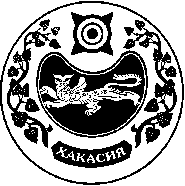 Ключевой показательЦелевое значениеключевого показателя, %1.Доля автомобильных дорог, в отношении которых не проводится работа по ремонту и содержанию автомобильных дорог общего пользования и искусственных дорожных сооружений на них52. Доля автомобильных дорог, отвечающих требованиям к дорожно-строительным материалам и изделиям953. Доля организации регулярных перевозок по муниципальным маршрутам, не относящихся к предмету федерального государственного контроля (надзора) на автомобильном транспорте и в дорожном хозяйстве904. Доля соблюдения требований к эксплуатации объектов дорожного сервиса, размещенных в полосах отвода и (или) придорожных полосах автомобильных дорог общего пользования90